APPROVAL FORM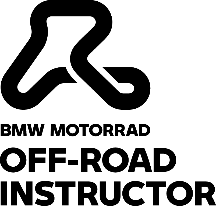 BMW Motorrad Off-Road InstructorCERTIFICATION COURSEAPPLICANT INFORMATIONAPPROVAL I accept the data privacy policy published at https://www.twtmoto.com/datenschutz/.July 28th - August 03rd, 2024 | Hechlingen, Germany November 03rd - 09th, 2024 | Malaga, SpainGender: Ms.  Mrs.  Mr.Family name: First name: Company name: State | Country: Approval: NSC  EX-VB-3Family name: First name: Market: Department code: Place | Date: Signature: Relevance for NSC 
Please describe shortly why you would like to register the person above!Relevance for NSC 
Please describe shortly why you would like to register the person above!